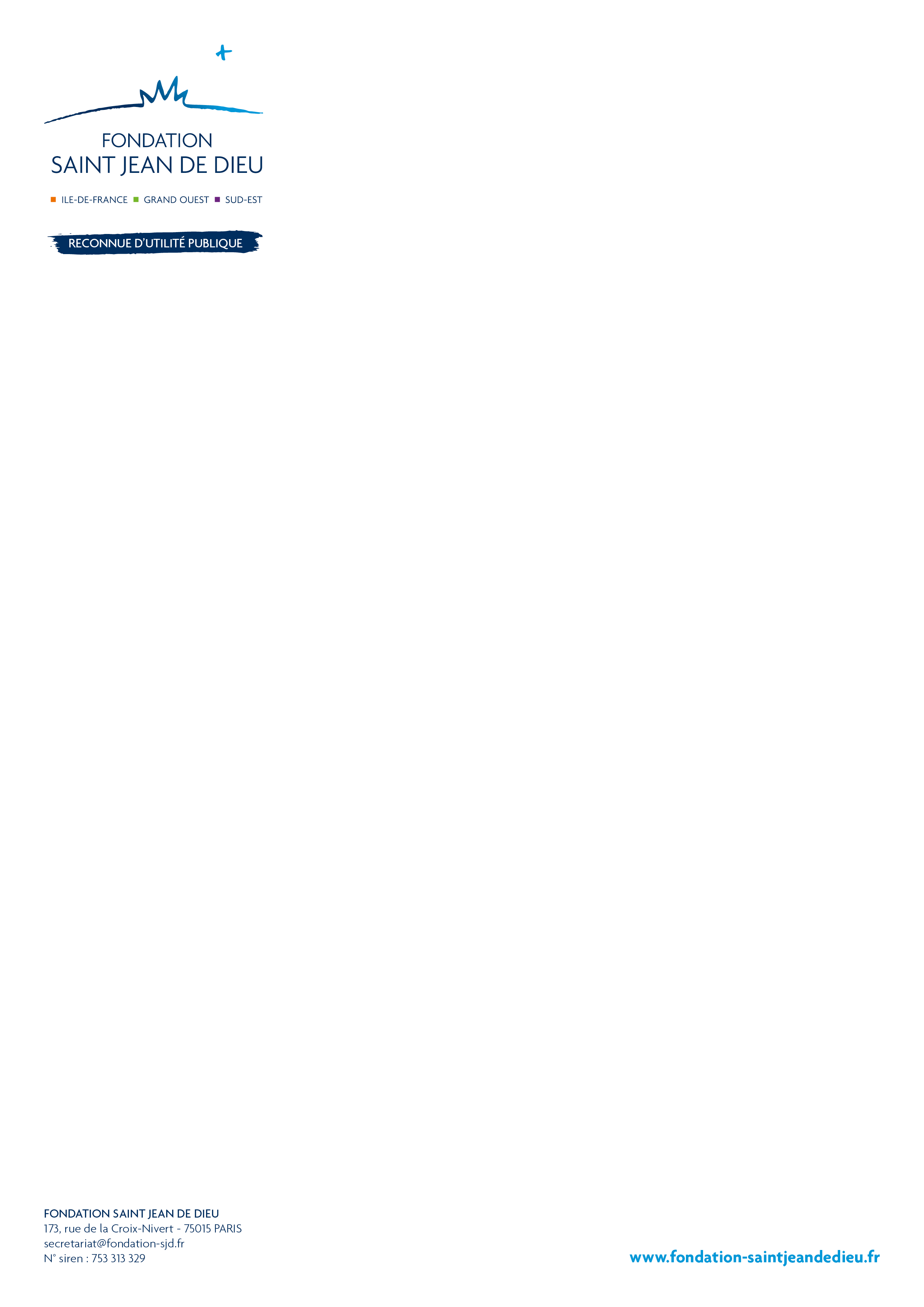 Cahier des charges pour le renouvellement du mandat de commissariat aux comptes AnnexesDocuments juridiquesOrganigramme de la fondationListe des établissements et centre et territoire de référence Rapport Alliance IRP sur les comptes 2022Comptes consolidés sur les comptes 2022Données généralesGénéralités✓ Dénomination : FONDATION SAINT JEAN DE DIEU✓ Statut : Fondation reconnue d’Utilité Publique✓ Création : 2012✓ Dirigeants : Philippe GIRARD Président Philippe MAHEUX Trésorier Pascal DUPERRAY Directeur Général  